مقدمةهذا النموذج هو المعتمد للمشاركة في جائزة وزير الصحة للتطوع الصحي في مجال المبادرات المتميزة، ويتم تعبئته بشكل كامل ويتم إرفاق جميع الشواهد المطلوبة بدمجها ونسخها ضمن صفحات النموذج وسيتم اعتماد جميع الإجابات الموجودة في تقييم المشاركة ورصد الدرجات كما هو موضح في كل معيار من معايير التقييم الخاصة بمجال المبادرات المتميزة.تم تصميم هذا النموذج على قالب Word وتم تقييد الإجابة في الخانات الخاصة بها بحيث تتيح للمشاركين الإجابة على الأسئلة وأيضا إدراج أي شواهد تحقق (صور أو روابط أو جداول وغيرها) بخاصية النسخ واللصق. وفي حال وجود فيديوهات أو ملفات PDF يمكنكم رفعها في خانة رفع الملفات في آخر نموذج المشاركة في المنصة بصيغة ملف مضغوط RAR. لا يحق للمشاركين حذف أو تعديل الترتيب الموجود في النموذج.ننصح أن يتم مراعاة التنسيق العام أثناء تعبئة النموذج.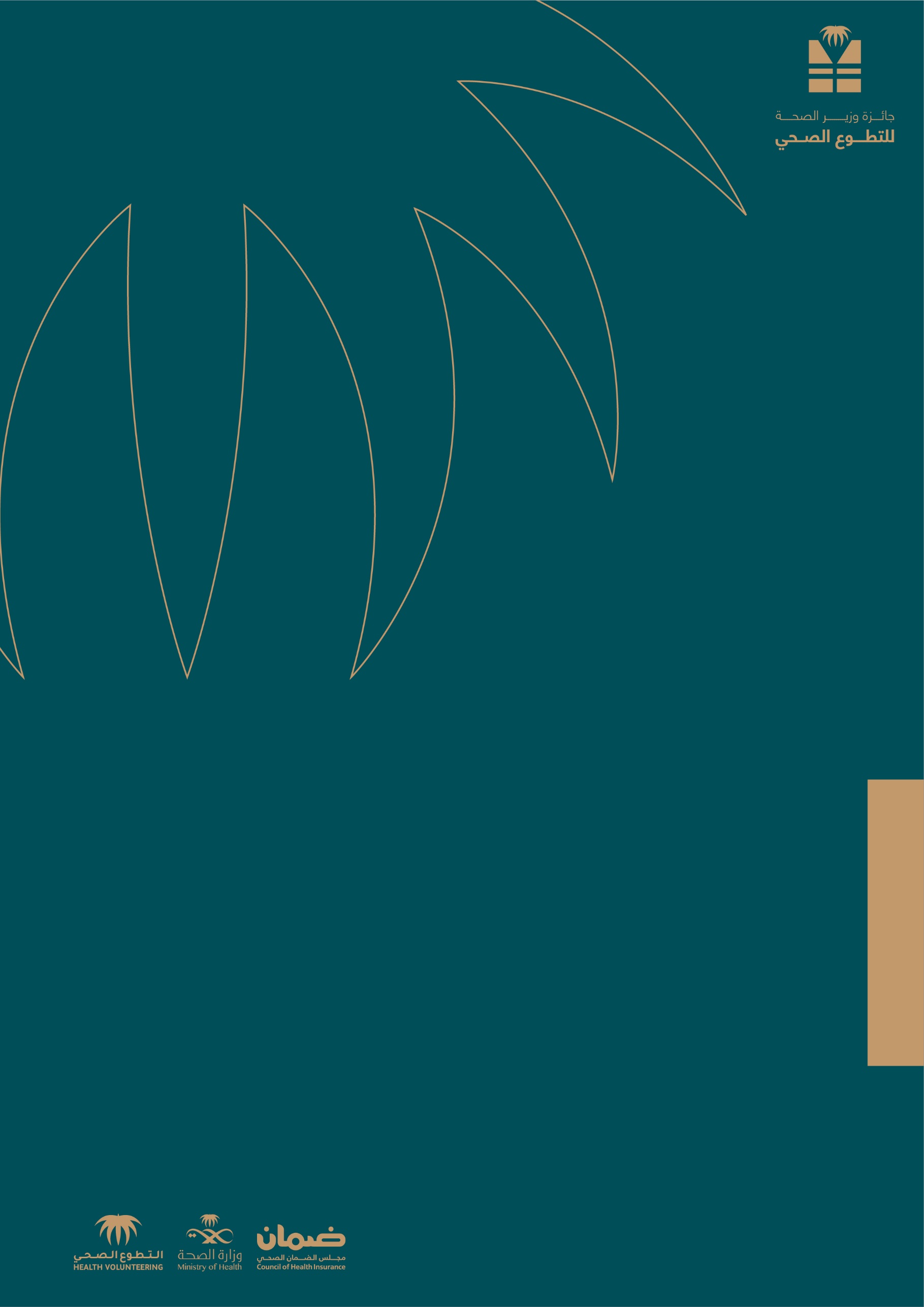 المعيار الأول: معيار ملاءمة الأفكار (250 درجة)1- أوصف مدى ارتباط الفكرة في تحقيق المستهدفات الوطنية في المجال الصحي؟1- ما هو الاحتياج المجتمعي الذي خدمته الفكرة؟2- أذكر الأهداف التي ترغب بتحقيقها من خلال هذه الفكرة؟ 1- أختر مجال الفكرة: علاجي - توعوي - خدمة مساندة2- أذكر الأهداف التي ترغب بتحقيقها من خلال هذه الفكرة؟ 1- ما هي الوسيلة / الأداة المستخدمة للتحقق من الاحتياج للفكرة؟ (دراسات -الملاحظة المباشرة - المقابلات - مجموعات التركيز- الاستبيانات - وغيرها)2- ماهي أبرز النتائج التي خرجت بها والتي تعزز وجود الفكرة؟المعيار الثاني: معيار الإبداع والابتكار (250 درجة)1- هل يوجد نماذج أو تجارب مشابهة لفكرتك محليا أو عالمياً؟ (نعم أو لا)2- إذا كانت الإجابة بنعم: ما هي التجربة المشابهة؟1- أوصف وجه الابتكار أو الإبداع في الفكرة؟1- هل هناك تقنيات مستخدمة في الفكرة؟ (نعم أو لا)2- إذا كانت الإجابة نعم: ما هي التقنيات المستخدمة في الفكرة؟1- ما هي فرص الشراكة المحتملة مع الجهات أو القطاعات المهتمة بطبيعة الفكرة؟ المعيار الثالث: معيار الجدوى والأثر (250 درجة)1- ما هي التكلفة التقديرية بالريال السعودي لتنفيذ فكرتك؟2- ما هي العوائد التي ستساهم الفكرة في إضافتها للقطاع الصحي؟1- ما هي المراحل الرئيسية لتنفيذ الفكرة؟2- ما هي فرص التطوير والتحسين في الفكرة؟1- ما هي الموارد المطلوبة في تنفيذ الفكرة؟ (مع مراعاة تنوع الموارد: مالي، معنوي، لوجستي، وغيرها)1- ما أوجه استدامة الفكرة من حيث التطبيق وتحقيق الأثر؟المعيار الرابع: معيار النتائج المتوقعة (250 درجة)1- ما هي أدوات قياس النتائج الكمية والكيفية لتطبيق الفكرة؟1- من هم أصحاب المصلحة للفكرة؟2- ما هي الأدوار المتوقعة من أصحاب المصلحة؟1- ما هي القيمة المضافة التي تتميز بها الفكرة؟1- هل الفكرة تتضمن أدوار تطوعية لتنفيذها؟ (نعم أو لا)2- إذا نعم ما هي الأدوار التطوعية التي تحتاجها الفكرة؟توزيع درجات نموذج مجال المبادرات المتميزةتوزيع درجات نموذج مجال المبادرات المتميزةتوزيع درجات نموذج مجال المبادرات المتميزةالمعيار الأول: معيار المنهجية250 درجةالمعيار الثاني: معيار التطبيق250 درجةالمعيار الثالث: معيار النتائج250 درجةالمعيار الرابع: معيار التقويم والتحسين250 درجةالمجموع1000 درجةملاءمة الفكرة للبيئة الصحية في المملكة75 درجةالفكرة تحل احتياج مجتمعي صحي حقيقي متفق عليه في المجتمع75 درجةالفكرة ترتبط بهدف علاجي أو توعوي أو خدمة مساندة50 درجةالفكرة مبنية على نتائج واقعية50 درجةالفكرة أصيلة غير مقلدة أو فكرة قائمة على تحسين وتطوير أفكار سابقة75 درجةوجود نموذج عمل مبتكر وواضح للفكرة50 درجةدور التقنية واستخدامها في تطبيق الفكرة75 درجةتتيح الفكرة مشاركة قطاعات المختلفة50 درجةمدى فائدة وجدوى تطبيق الفكرة للقطاع الصحي مقابل التكاليف المادية75 درجةالفكرة واقعية وقابلة للتطبيق والتطوير75 درجةالفكرة تقوم على استخدام موارد مختلفة ومتنوعة ومبتكرة50 درجةالفكرة تحقق الاستدامة50 درجةوجود نتائج كمية وكيفية لتطبيق الفكرة50 درجةتخلق الفكرة تفاعل وإيجابية مع المجتمع50 درجةالفكرة تتيح الاستفادة من الخبرات والتجارب السابقة50 درجةتملك الفكرة قيمة مضافة مميزة50 درجةالفكرة تعزز المسؤولية المجتمعية لأصحاب الأعمال50 درجة